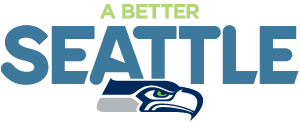 FOR IMMEDIATE RELEASERun dates Nov. 29, 2018 – Dec. 10, 2018A Better SeattleDATE: 11/28/18 – Seattle, WAA Better Seattle Expands to Reach More of Washington StateSEATTLE, WA – A Better Seattle announces its plan to expand into more cities throughout Washington state. These cities will include Spokane, Tri-Cities and Bellingham. The goal is to cover as many regions as possible all throughout the state of Washington.A Better Seattle (ABS) was started in 2011 by Seattle Seahawks head coach Pete Carroll with the mission of preventing youth and gang violence. ABS funds and supports employees of the YMCA and Seattle’s Alive & Free, who are professionally trained street outreach workers who serve youth impacted by gangs.“We want to help prevent youth and gang violence not only in Seattle, but everywhere,” Pete Carroll said. ”By expanding more cities throughout Washington state, we are able to reach more kids and help spread the message even more.”In early 2019, Pete Carroll will be traveling to Spokane on January 2, Tri-Cities on January 16 and Bellingham on January 30 in order to jumpstart the first youth camp in each city. These camps will use education and activities to teach youth about avoiding violence. A Better Seattle and Pete Carroll want to get each city excited and informed about these new programs.To learn more about A Better Seattle and what it’s doing for the youth of Washington State, you can visit http://abetterseattle.com/.To get more information, you contact Emilee Kyle, A Better Seattle Public Engagement and Media Relations Officer, (425-308-6214).###PSAA Better Seattle is an organization that has always had a mission of preventing youth and gang violence within the greater Seattle area. Since 2011, when it was started by Seattle Seahawks head coach Pete Carroll, the initiative has provided education about violence prevention for thousands of youth.In early 2019, A Better Seattle will be expanding into more cities in Washington state including Spokane, Tri-Cities and Bellingham. The goal is to reach as many youths as possible and always continue spreading the message of “no violence.”To learn more about A Better Seattle and donate to help today’s youth of Washington, you can visit http://abetterseattle.com/.